НЕТ насилию в семье!Результаты влияния насилия в семье на детей70% мужчин, совершающих насилие по отношению к женщинам, жестоко обращаются со своими детьми. 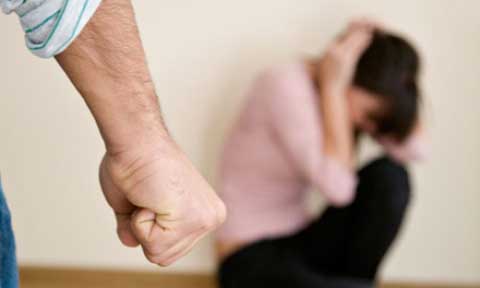 Опрос, проведенный среди 900 детей в приютах, показал, что с 70% детей жестоко обращались или они были полностью заброшены. Почти 50% - испытали физическое или сексуальное насилие. 5% - были госпитализированы в результате полученных при жестоком обращении травм. Как правило, дети подвергались насилию со стороны лиц мужского пола. В 90% случаев детям известны случаи насилия по отношению к их матерям.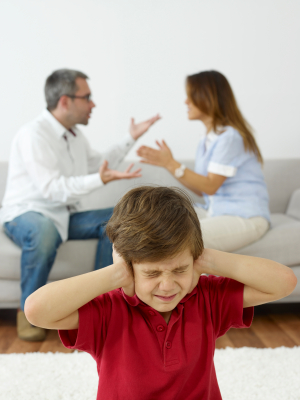 3,3 миллиона детей в возрасте от 3 до 17 лет ежегодно подвергаются риску наблюдать жестокое обращение со своими матерями.Дети, ставшие свидетелями насилия в семье, проявляют те же симптомы, что и дети, подвергшиеся физическому насилию.62% сыновей в возрасте после 14 лет пострадали, стараясь защитить своих матерей от насилия со стороны мужчин. Насилие в семье и подростковые правонарушенияДля мальчиков подростков созерцание насилия в семье является одним из предшествующих факторов подростковых правонарушений и криминализации в зрелом возрасте.63% подростков правонарушителей, осужденных за убийство, ранее совершили убийство тех, кто избивал их мать.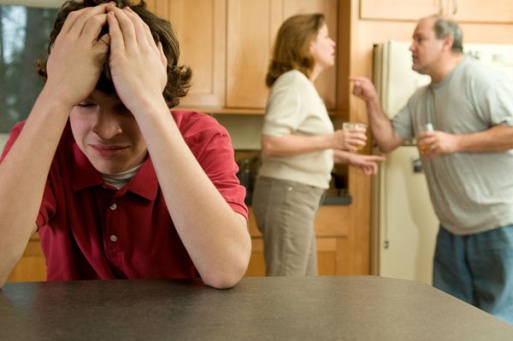 Вероятность того, что мальчики, ставшие свидетелями насилия по отношению к своим матерям, будут в зрелом возрасте избивать своих партнерш, в 11 раз выше по сравнению с мальчиками из семей, где насилие не совершается.74% преступлений подростков против личности, совершены детьми, которые были воспитаны в семьях, где совершается насилие. Такие дети в шесть раз чаще пытаются совершить самоубийство.Вероятность того, что такие дети будут принимать наркотики или алкоголь на 50 % выше. Вероятность совершения изнасилования такими детьми повышается на 24 %. Насилие по отношению к матерям является основной причиной побегов подростков из семей. Характеристики детей, являющихся свидетелями насилия в семьеЧУВСТВА:никчемность, бессилиечувство вины и ответственности за насилиестрах за себя, братьев и сестер, матьгнев, смущение, унижениепринятие насилияПОВЕДЕНИЕ:уединение, стремление угодитьбеспокойство, неспособность сконцентрироватьсяпроявление насилия для самовыраженияплохая успеваемость, слабая школьная посещаемостьФИЗИЧЕСКИЕ ПОКАЗАТЕЛИ:получение повреждений при вмешательстве в конфликтэнурез, нарушение снаголовные боли, боли в животеотставание в развитииДети из семей, в которых практикуется насилиеСуществует ряд общих признаков, характеризующих переживания и поведение детей из семей, в которых практикуется насилие. Страхи. Дети из семей, где практикуется насилие, переживают чувство страха. Этот страх может проявляться различным образом: от ухода в себя и пассивности до насильственного поведения. 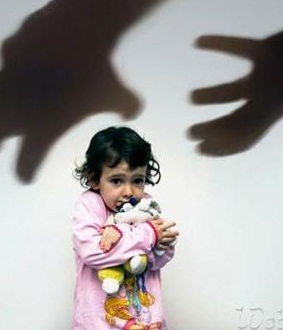 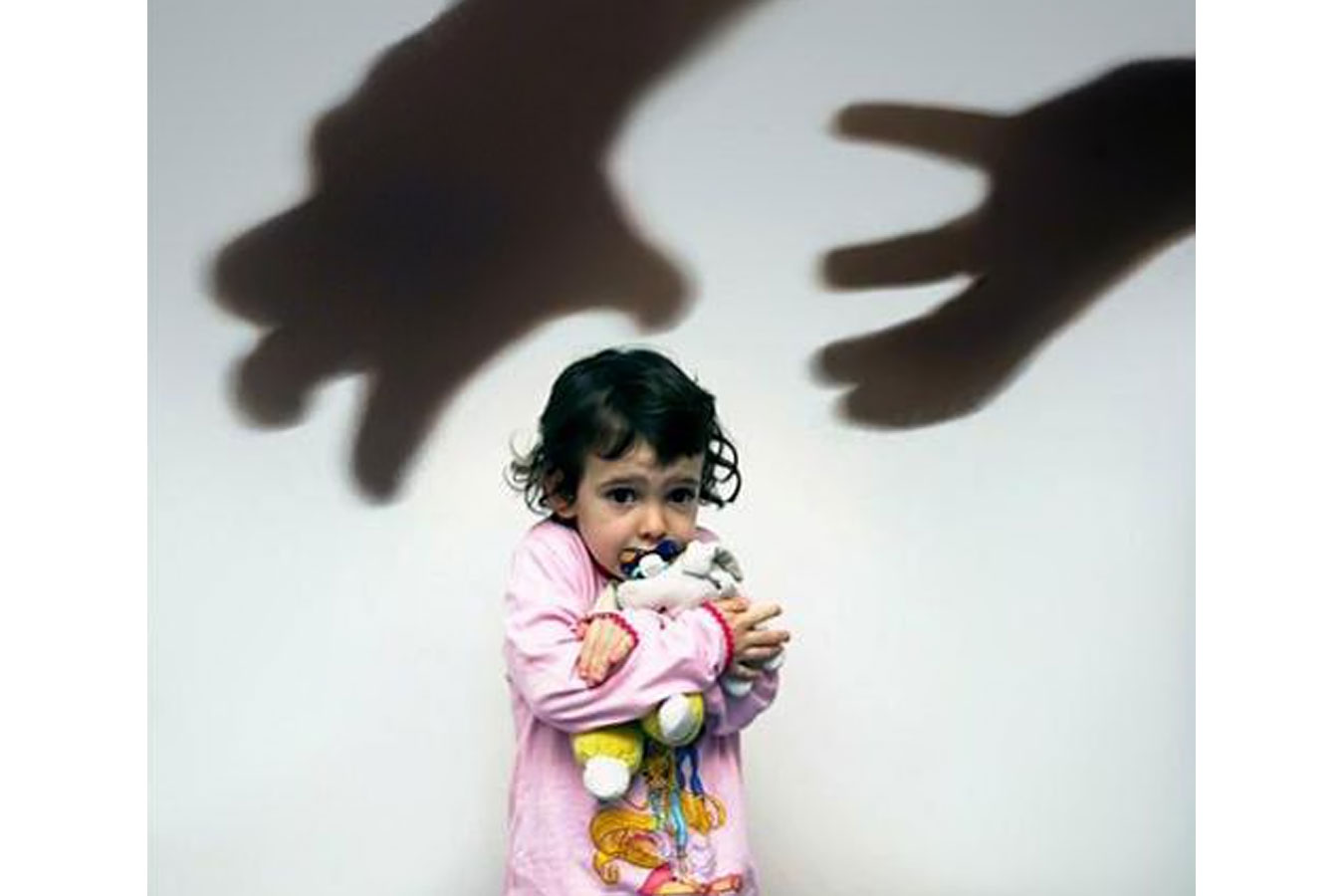 Внешние проявления поведения. Дом, в котором прибегают к насилию, совершенно непредсказуем, это пугающее место для маленького ребенка, который не может знать, когда произойдет следующая вспышка насилия и насколько сильной она будет. В результате уязвимость и отсутствие контроля над ситуацией приводят к проявлению упрямства и несговорчивости в поведении или к агрессивным поступкам.Неспособность выразить чувства вербально. Наблюдая за практикой насилия в семье, дети приходят к выводу, что насилие есть способ, которым "взрослые" разрешают свои конфликты и наболевшие проблемы. Так как никто не показал этим детям, как следует говорить об их чувствах, они очень часто не знают, что они переживают или испытывают и как можно выразить свои эмоции и чувства в вербальной форме.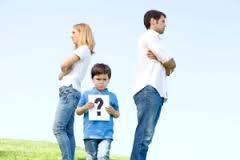 Вовлечение в борьбу родителей. Многие дети вовлекаются в борьбу родителей. Они отчаянно хотят остановить насилие и конфликты, которые они постоянно наблюдают в своей семье. Они могут испытывать чувство ответственности за проблемы своих родителей, им приходят мысли о том, что они - дети являются причиной разлада в семье. В результате того, что дети так глубоко вовлечены в конфликт в семье, им трудно отделить свою индивидуальность от личностей своих родителей. 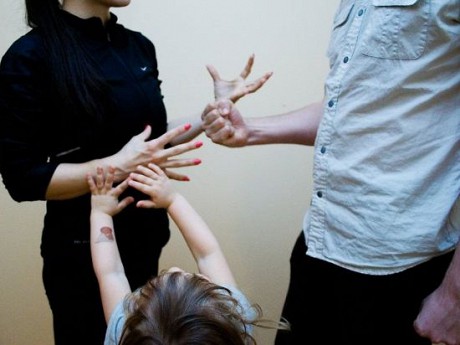 Защитник матери. Многие дети из семей, где практикуется насилие, вовлекаются в конфликт, пытаясь защитить своих матерей от избиений. Ребенок испытывает гнев по отношению к своему отцу, за то, что тот причиняет боль матери. Ребёнок становится злым и агрессивным.Разочарования. Жизнь в семье, где практикуется насилие, очень напряженна. Постоянный стресс, который дети испытывают, часто ведет к тому, что они расстроены, разочарованы, часто выходят из себя даже при незначительных трудностях. 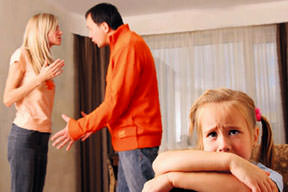 Отсутствие информации. Многие матери, которые не хотят травмировать своих детей, стараются спрятать от них факты насилия. Дети чувствуют беспокойство и огорчение, которое испытывает их мать, но не понимают, с чем это связано. Без полной информации и полной ясности ситуации дети (точно также как и взрослые в данном случае) не могут адекватно реагировать на ситуацию.Чувство, "заслуженности" жестокого обращения. Многие матери, которые не хотят настраивать детей против своих отцов, пытаются найти им оправдание. Ребенок, видит мать в синяках и со следами побоев, и ему говорят: "Все в порядке детка, папочка нас действительно любит", приходит к выводу, что быть любимым означает испытывать физическую боль. Ребенок, мать которого постоянно оправдывает своего отца, за причиняемое им насилие, часто начинает чувствовать, что он тоже "заслуживает" чтобы его избивали.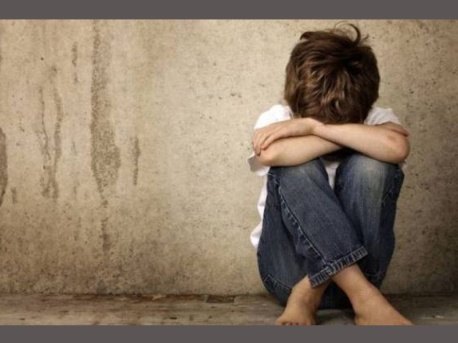 Чувство ненужности. Так как родителям приходится отдавать много энергии и сил на разрешение конфликта, то у них остается мало сил на воспитание и проявление любви и заботы к своим детям. В результате у детей может возникать чувство заброшенности и обделенности, что заставляет их думать, что они не нужны никому, не являются важными людьми, заслуживающими внимания и заботы. Изоляция. В большинстве семей, в которых прибегают к насилию, факт насилия не обсуждается открыто. Детям родители дают понять, что не следует обсуждать семейную ситуацию в школе или с друзьями. Это заставляет детей чувствовать себя какими-то особенными. Некоторые дети даже думают, что с ними что-то не в порядке, так как их жизнь в семье отличается от жизни их сверстников.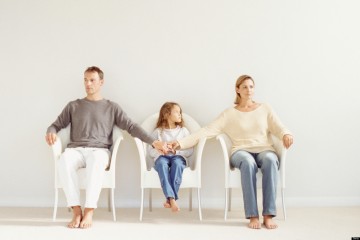 Разноречивые чувства по отношению к отцу. Дети продолжают считать отца своим отцом вне зависимости от того, что отец жестоко обращался с матерью и с ним самим. Поэтому ребенок может испытывать различные чувства по отношению к своему отцу, например, скучать по нему, но и одновременно испытывать неприязнь.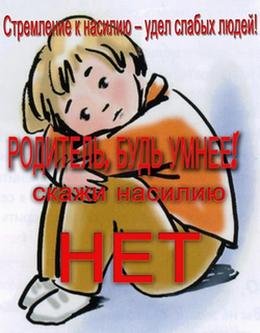 СОЗДАЙТЕ В СЕМЬЕАТМОСФЕРУРАДОСТИ, 
ЛЮБВИ И УВАЖЕНИЯ!